ΔΕΛΤΙΟ ΤΥΠΟΥΤην Τετάρτη 10 Ιουλίου 2024 και ώρα 18:30 στην Αίθουσα της Ενορίας του Αγίου Παντελεήμονα Μακρύ Τοίχου (παραπλεύρως του ναού) στα Χανιά, θα πραγματοποιηθεί ανοιχτή για το κοινό, επιστημονική ενημερωτική εκδήλωση για τον καρκίνο.Την εκδήλωση διοργανώνουν η Ελληνική Αντικαρκινική Εταιρεία, Παραρτήματος Χανίων και η 7η Υγειονομική Περιφέρεια Κρήτης, σε συνεργασία με την Περιφέρεια Κρήτης, και την Ενορία του Αγίου Παντελεήμονα Μακρύ Τοίχου.Το αναλυτικό Πρόγραμμα και οι ομιλητές έχουν ως ακολούθως: Περογαμβράκης Γεώργιος, Χειρουργός ΩΡΛ, πρ. Διευθ. Κλινικής ΩΡΛ ΓΝ Χανίων,«Παθήσεις – νεοπλάσματα θυρεοειδούς αδένα».Βογιατζή Μαγδαληνή, Οδοντίατρος – Διευθύντρια ΕΣΥ & Εικαστικός«Καρκίνος του στόματος».Κουτουλάκη Ηρακλεία, Ψυχολόγος, ΜSc Σχολικής Ψυχολογίας, Σύμβουλος Εκπαιδευτηρίων‘‘Θεοδωρόπουλου’’, Μετεκπαίδευση στη Γνωσιακή – Συμπεριφοριστική Ψυχοθεραπεία Ενηλίκων«Ενδυναμώνοντας ασθενείς με καρκίνο μέσω ψυχολογικής υποστήριξης»Η εκδήλωση εντάσσεται στο πλαίσιο του Προγράμματος“Καρκίνος: Μάθε, Πρόλαβε, Αντιμετώπισε”το οποίο υλοποιεί η Ελληνική Αντικαρκινική Εταιρεία, Παράρτημα Χανίων και η 7η Υγειονομική Περιφέρεια Κρήτης, με τη συνεργασία φορέων Τ.Α., Εκκλησίας και Συλλόγων.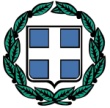 ΕΛΛΗΝΙΚΗ ΔΗΜΟΚΡΑΤΙΑΥΠΟΥΡΓΕΙΟ ΥΓΕΙΑΣ 7η ΥΓΕΙΟΝΟΜΙΚΗ ΠΕΡΙΦΕΡΕΙΑ  ΚΡΗΤΗΣΔΙΕΥΘΥΝΣΗ ΔΗΜΟΣΙΑΣ ΥΓΕΙΑΣΤαχυδρομική Δ/νση: 3o χλμ Ηρακλείου- ΜοιρώνΤ.Κ. 71500, Ηράκλειο Κρήτης, Τ.Θ. 1285Τηλέφωνο: 2813404429Ηλεκτρονική Δ/νση (e-mail): dimosiaygeia@hc-crete.gr Ηράκλειο, 8.07.2024        ΠΡΟΣΜΜΕ